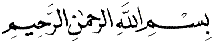  Prophet Sheth/Seth
(peace and blessings be upon him) http://prophetsofallah.tripod.com/prophets/index.html Introductory ReadingMom's background reading…what is prophethood in Islam and how does Sheth (peace be upon him) fit into this.  Discussion questionsWhy did Allah create us? to worship Allah (which means to believe in and obey Allah)Did Allah leave people on earth to fend for themselves and to lead themselves? No How did Allah teach people about Allah? through prophets and the books given to prophetsWhat are some characteristics of a prophet? best in his community morally and intellectually, supported by miracles to prove he is real prophet, says that what he preaches is from God and not from himself and that he is only confirming what was revealed before him and what may be revealed after himWhat did the prophets teach mankind? about Allah, angels, jinn, Heaven, Hell, our purpose, Allah's expectations of us, how to live according to Allah's desires (laws)How many prophets did Allah send? The Quran mentions 25 but says there were more. Some Muslim scholars say 240 thousand. Allah guided every nation.Do Muslims have to believe in all of the prophets? Yes Suggested reading on Prophet Sheth (peace be upon him)Get to know Prophet Sheth...  Discussion questionsWho was Sheth's (peace be upon him) father? Prophet AdamWhat was Prophet Sheth (peace be upon him) like? Did he believe in Allah or did he follow Shaytan? AllahCan you name 2 things Prophet Sheth taught his people?Was Prophet Sheth (peace be upon him) nice to his family, his relatives, the poor?Did Prophet Sheth (peace be upon him) thank Allah? Activity 1Make a prophet's tree using construction paper (brown trunk, green top, and child's color of choice name tags for Prophet Adam and Sheth) paste nametags here starting with Prophet Adam on base of trunk and Prophet Sheth/Seth above Prophet Adam on trunk. Paste tree onto white poster board and find a nice wall to hang it on so that each month you can continue to add prophets according to the lineage. Activity 2Discuss: Do you follow the teachings of Prophet Sheth? Make a cluster board of Prophet Sheth's beliefs and actions and what the child does. IntroductionProphet Sheth (peace be upon him) probably lived in Babylon that is now Syria and Iraq.Suggested reading on Prophet Sheth (peace be upon him)Learn about Ancient Babylon & MesopotamiaVisit http://www.freehomepages.com/maddie/Babylon.htmlVisit http://www.toddmiller.com/maps/Syria/Visit Ancient Mesopotamia Where was Babylon?Visit http://home.achilles.net/~sal/icons/mesopotamia.gif to see colorful online mapVisit interactive map showing the progress of empiresVisit http://www.fsmitha.com/h1/map01mes.htm to see map of Mesopotamia Then and NowLearn about SyriaVisit interactive map of Syria at http://www.toddmiller.com/maps/Syria/Visit Syria at http://almashriq.hiof.no/base/syria.htmlLearn about IraqVisit The Country & People of IraqRead The House of Wisdom by Perry & Gilliland (32 pages Ages 4-8) Discussion questionsWhere is Babylon? present day Syria & IraqHow long would it take to fly there? How many miles between your city and Baghdad, Iraq? Go to How Far Is It to calculate the distance.What countries are there now? present day Syria & IraqWhat brought people there? fertile valley between the Tigris and EuphratesAre people still living there today? yesHow have the land and people changed since the Prophet first called the people to Islam? Now, political countries define the borders. The people read, write and speak Arabic instead of ancient languages and cuneiform writing. Many people still believe in Allah. Some people have drifted away from believing in the teachings of Prophet Sheth but some believe in all of Allah's prophets. Discuss how the people worship. Activity 1Find Babylon on map/globe.Go to http://www.wsu.edu:8080/~wldciv/brians_syllabus/maps/maplabels1.html and print and color the map. Color the seas and rivers blue. At this site you can also print out a map without labels so the child can label themselves.For older students visit Map of Ancient Mesopotamia to draw their own mapPut map(s) into 'My Book of Prophets', at the end of the chapter.Take pictures of your projects and post them to be added to the website. Activity 2What is your name in Babylonian Cuneiform? Click here. Copy your name, scan it and post it to the group. Activity 3Pick a recipe from Iraq or Syria and treat your family to dinner. Share with us any good recipes!!! Activity 4Find a book about Gilgamesh at the library or click here for an on-line story.Discuss what life was like for Gilgamesh? Is it a non-fiction or fiction? Would you like to live in the time of Gilgamesh? What would you like? Dislike? How would it be different than your life now?Draw a picture of yourself if you lived next to Gilgamesh.Visit Ancient Babylonia and the Ishtar Gate at http://www.wisc.edu/arth/ah201/02.persia.1.html Week 1 Weekly Goal:Introduce Prophet Sheth (peace be upon him) and learn about his message/relationship with Allah, his manners towards the people Week 2Weekly Goal:Then and Now